Arkansas State University School Psychology ProgramCOVID – 19 Hours OptionsIf your site is open, it’s business as usual. If not, here are options. Check with your instructors on which options work for what in their course.*Plan on potentially having additional Zoom Colloquium meetings. Check your email for opportunities and share with colleagues.Review the Current Best Practices articles and NASP Position Statements/White Papers (online) and write 1-page documents as specified below. (This is a great study for the Praxis II).You may find documents/books/online trainings, community events (like Red Cross volunteer hours), opportunities, etc. other than these that interest and benefit you. Please get these approved for hours with your instructor. For most of the below online opportunities you must create a login and get a PD certificate. If not, you will need to create a 1-page document with at least 1 good paragraph about the content and 1 good paragraph of your reflection. Reflections can include how this can be used in your future practice, how this can benefit yourself/others/students, how this changed your perception, etc. There are a total of at least 680 hours of options below. I suggest you select things that you find most beneficial to your learning and training needs. IRIS Legacy Modules: FREE These modules provide certificates with the number of hours for each PD. You must create an online login and save the PDF file of the certificate when you finish the PD. There are a total of 74.5 hours available. https://iris.peabody.vanderbilt.edu/pd-hours/earn-pd-hours/available-modules/CBITS Cognitive Behavioral Intervention for Trauma in the Schools online training: FREE If you don’t already have this for another course, the free online training is about 4.5 hours. You must create an online login and save the PDF file of the certificate when you finish the PD. https://cbitsprogram.org/CALM Counseling Access to Lethal Means online course: FREE If you don’t already have this for another course, the free online training is about 2 hours. You must create an online login and save the PDF file of the certificate when you finish the PD. https://training.sprc.org/enrol/index.php?id=20Locating & Understand Data for Suicide Prevention: FREE If you don’t already have this for another course, the free online training is about 2 hours. You must create an online login and save the PDF file of the certificate when you finish the PD. https://training.sprc.org/enrol/index.php?id=35Preventing Suicide in Emergency Department Patients: FREE If you don’t already have this for another course, the free online training is about 2 hours. You must create an online login and save the PDF file of the certificate when you finish the PD. https://training.sprc.org/enrol/index.php?id=30A Strategic Planning Approach to Suicide Prevention: FREE If you don’t already have this for another course, the free online training is about 2 hours. You must create an online login and save the PDF file of the certificate when you finish the PD. https://training.sprc.org/enrol/index.php?id=31School Site Safety Assessment: FREE to Arkansas Residents. The free online training is about 3 hours. Unsure if this provides a certificate. If not, write a 1 page summary. Check dates that this may be available.  https://www.cji.edu/course-dates/school-site-safety-assessment-online-4/Identifying and Preventing Bullying Online: FREE to Arkansas Residents. The free online training is about 3 hours. Unsure if this provides a certificate. If not, write a 1 page summary. Check dates that this may be available.  https://www.cji.edu/course-dates/identifying-and-preventing-bullying-online-4/Introduction to Active Killer Response for Educators: FREE to Arkansas Residents. The free online training is about 2 hours. Unsure if this provides a certificate. If not, write a 1 page summary. Check dates that this may be available.  https://www.cji.edu/course-dates/introduction-to-active-killer-response-for-educators-online-5/Practical Functional Assessments: Several presentations and workbooks https://practicalfunctionalassessment.com/presentations/Foxy learning: ABA tutorials: https://foxylearning.com/videosFEMA Courses for education/crisis: https://training.fema.gov/is/crslist.aspx?all=true *All FEMA courses take several days to process your PD certificate. You will have online access to them that time period. Introduction to the Incident Command System for Schools ~3hrsPreparing for Mass Casualty Incidents: A Guide for Schools, Higher Education, and Houses of Worship ~3hrsMulti-Hazard Emergency Planning for Schools ~3hrsPlanning for the Needs of Children in Disasters ~4hrsActive Shooter: What You Can Do ~1hrNational Incident Management System (NIMS) An Introduction ~3hrsSocial Media in Emergency Management ~3hrsHousehold Hazardous Materials – A Guide for Citizens ~4hrsWorkplace Violence Awareness Training 2016 ~1hrEarthquake Basics: Science, Risk, and Mitigation ~.5hrAnimals in Disasters: Awareness and Preparedness .4hrAnimals in Disasters: Community Planning .4 hrCivil Rights and FEMA Disaster AssistanceSocial Media in Emergency Management .3hrLivestock in DisastersBasic Incident Command System for Initial ResponseCommunity Hurricane PreparednessEarthquake Basics: Science, Risk and MitigationCommunity Tsunami PreparednessMulti-Hazard Emergency Planning for SchoolsPlanning for the Needs of Children in DisastersIncluding People with Disabilities & Others with Access & Functional Needs in Disaster OperationsProtecting Your Home or Small Business from DisasterOverview of Mass Care/Emergency AssistanceReligious and Cultural Literacy and Competency in disasterAn Introduction to the National Incident Management SystemWorkplace Security AwarenessActive Shooter: What You Can DoAutism Internet Modules: PD Certificates are not free. But the modules are. Write a 1 page summary for each completed or attach the (not free) PD Certificate. https://autisminternetmodules.org/dash.php?cat=dash_tab_pdc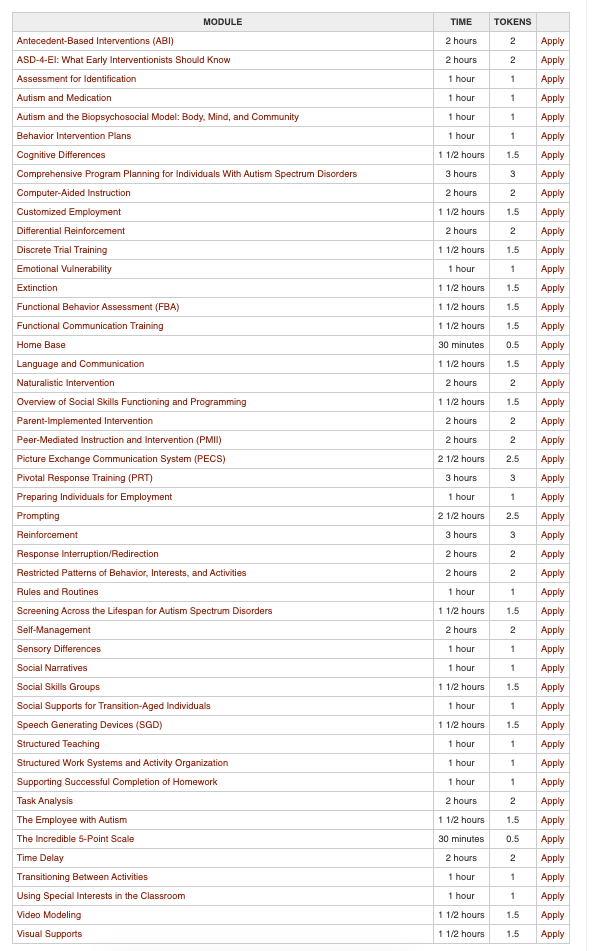 American Red Cross Disaster Mental Health Worker Online Courses: Contact Dr. Medley by March 30th if you would like this set up. It’s probably ~10-15 hours of online work and some has to be set up by the Red Cross. I’ll need a full list of people interested. Also, the final “course” may be face-to-face or online. It depends on the local chapter’s resources at the time. For class any completion of any part would count. You get certificates in your online ARC training portal that can be screenshotted. Youtube & Ted Talk Videos: FREE Write a 1 page content + reflection for each area.Louisiana School Psychological Association (LSPA) Professional Conversation with Dr. Peter Langman (Author of School Shooters & Why Kids Kill) https://youtu.be/peuCLXhNSKATed Talk by Sue Klebod: My Son was a Columbine Shooter: This is my Story. https://www.ted.com/talks/sue_klebold_my_son_was_a_columbine_shooter_this_is_my_story?language=enTed Talk by Jeremy Forbes: How to Start a Conversation about Suicide. https://www.ted.com/talks/jeremy_forbes_how_to_start_a_conversation_about_suicideTed Talk by Caitria & Morgan O’Neill: How to Step Up in the Face of Disaster https://www.ted.com/talks/caitria_morgan_o_neill_how_to_step_up_in_the_face_of_disasterTed Talk by Paul Conneally: How mobile phones power disaster relief https://www.ted.com/talks/paul_conneally_how_mobile_phones_power_disaster_relief?language=enTed Talk by Sangu Delle: There’s no Shame in Taking Care of Your Mental Health https://www.ted.com/talks/sangu_delle_there_s_no_shame_in_taking_care_of_your_mental_health#t-7112Ted Talk by Elizabeth Hardister: Be More than a Bystander: Preparing Communities for Disaster https://www.youtube.com/watch?v=deBfDn-H1wsTed Talk by Nancy Lublin: How data from a crisis text line is saving lives https://www.ted.com/talks/nancy_lublin_how_data_from_a_crisis_text_line_is_saving_lives?language=enSleep Challenges Associated with Tourette Syndrome https://www.youtube.com/watch?v=qc9TSmOJGUcADHD and Tourette Syndrome https://www.youtube.com/watch?v=MY2UiJSH7VUPlaylist: Education Rights & Accommodations for Tourette Syndrome: 33 Videos ~6 hrs if you complete the total playlist. https://www.youtube.com/playlist?list=PLnu9s6GulKv4IqaMO8aqwxAIve4-nMjIyJournal of Applied Behavior Analysis: There are ~11  ranging in time from 2-25 minutes. Total time ~2.75 hours https://www.youtube.com/channel/UCWyuu9smpNFWzBsD7Ow8Zqw/videosAutism Center of Excellence: ~18 videos. Total time ~24 hours https://www.youtube.com/channel/UCF5fu-CWUOz_Erz-YcJlddg/videosSchool Psyched Podcast: There are approximately 100 videos ~45 minutes each. https://www.youtube.com/channel/UCw9nxVmNKe8Uh_I9zz1omhg/videosMatt Burns Academic Interventions: 33 videos ~1.5 hours. https://www.youtube.com/channel/UC0ad1ei6p_HOHHhc-T-JnZg/videosNAMI Playlist: It’s Time: Innovative Community Approaches to Children’s Mental Health: 8 Videos, ~4 hours. https://www.youtube.com/watch?v=UKJWG33anxA&list=PLlZf3Rbl5IervQlwLHiMd51-Vo3pjl9BdEvidence Based Mental Health: Expert Google Hangouts (A series of experts around the field) 33 Videos of ~1 hour each. Choose any. https://www.youtube.com/watch?v=4twot-9HJ4I&list=PLAW8sVPZRlnKWo8NlTFb1lmHH7vi-JsUqDr. Thom Field Mental Status Exam Training and End of Training Test (Screen Shot your test with 80% or better answers). 9 videos to watch for training (Total time 2.5 hours). The post-test is 4 videos of an actor and you check off all areas of his mental status. http://www.thomfield.com/mental-status-exam-training.htmlSelf Injury Guide for School Professionals: Review the download guide and write a 1 page content summary & reflection. http://sioutreach.org/learn-self-injury/school-professionals/#ffs-tabbed-18Free Ivy league Courses OnlineChild Protection: Children’s Rights in Theory & Practice: Harvard University, self paced, 1-3 hrs/week 28 weeks.  https://www.classcentral.com/course/edx-child-protection-children-s-rights-in-theory-and-practice-12686?utm_source=fcc_medium&utm_medium=web&utm_campaign=ivy_league_courses_2020Creating an Effective Child Welfare System: University of Pennsylvania, self paces, 2-3 hrs/week 6 weeks. https://www.classcentral.com/course/edx-creating-an-effective-child-welfare-system-11665?utm_source=fcc_medium&utm_medium=web&utm_campaign=ivy_league_courses_2020Social Services for Families, Seniors, and those with Disabilities: Columbia University. Starts March 16th. 4 hrs/week 4 weeks. https://www.classcentral.com/course/social-health-policy-programs-12823?utm_source=fcc_medium&utm_medium=web&utm_campaign=ivy_league_courses_2020Poverty & Population: How Demographics Shape Policy; Columbia University 4 hrs/week. 4 weeks. Starts March 16th. https://www.classcentral.com/course/poverty-population-demographics-policy-12818?utm_source=fcc_medium&utm_medium=web&utm_campaign=ivy_league_courses_2020The Opioid Crisis in America: Harvard University. 1-2 hrs/week, self paced. 10 weeks. https://www.classcentral.com/course/edx-the-opioid-crisis-in-america-7830?utm_source=fcc_medium&utm_medium=web&utm_campaign=ivy_league_courses_2020American Education Reform: History, Policy, Practice. University of Pennsylvania. 6-8 hours / week. 8 weeks. Starts March 16th. Protecting Children in Humanitarian Settings: Columbia University. 3-5 hours / week. Self-paced. 12 weeks long. https://www.classcentral.com/course/edx-protecting-children-in-humanitarian-settings-14482?utm_source=fcc_medium&utm_medium=web&utm_campaign=ivy_league_courses_2020Saving Schools Mini-Course 1: History & Politics of US Education. Harvard University. Self paced. 2-3 hours / week. 7 weeks. https://www.classcentral.com/course/edx-saving-schools-mini-course-1-history-and-politics-of-u-s-education-2365?utm_source=fcc_medium&utm_medium=web&utm_campaign=ivy_league_courses_2020Saving Schools, Mini-Course 3: Accountability & National Standards: Harvard University. Self-paced. 3 hr/week. 4 weeks.  https://www.classcentral.com/course/edx-saving-schools-mini-course-3-accountability-and-national-standards-2695?utm_source=fcc_medium&utm_medium=web&utm_campaign=ivy_league_courses_2020Saving schools mini-course 4: School Choice: Harvard University. Self-paced. 2-3 hours/week. 5 weeks. https://www.classcentral.com/course/edx-saving-schools-mini-course-4-school-choice-2696?utm_source=fcc_medium&utm_medium=web&utm_campaign=ivy_league_courses_2020Introduction to Family Engagement in Education: Harvard University. Self-paced. 2-4 hrs/week. 6 weeks. https://www.classcentral.com/course/edx-introduction-to-family-engagement-in-education-6513?utm_source=fcc_medium&utm_medium=web&utm_campaign=ivy_league_courses_2020